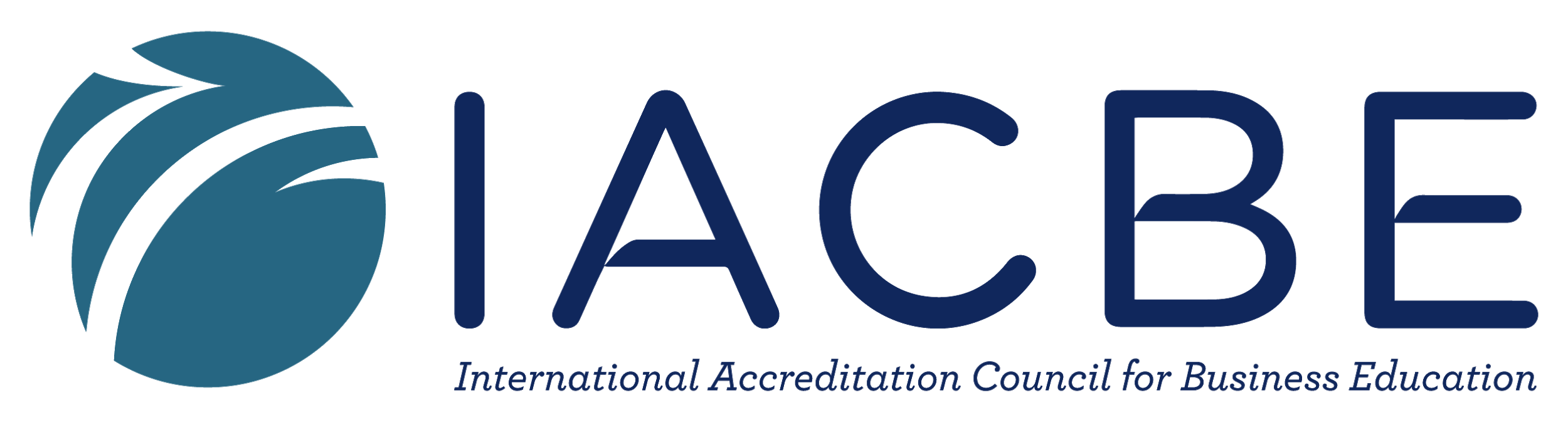 2019 IACBE New England Regional Assembly ConferenceTheme:  Excellence in Education*** Call for Presentation Proposals ***Dean CollegeFranklin, MAFriday, October 18, 20198:30AM – 4:30PMDeadline for Submissions: October 1, 2019Possible presentation topics could address, but are not limited, to the following areas:Strategies for Innovative Teaching & LearningMaintaining High Impact ProgramsTechnology in the ClassroomApprenticeships, Internships, PracticumsNew Developments in Cross-border EducationOpen Topics Related to Business EducationLinking Outcomes with Student Work Products and Evaluation RubricsUse of simulations to stimulate integration of disciplines in business educationUse of case method to stimulate integration of disciplines in business educationMaximizing the educational benefit of internships as an application of learningProposal Submission Guidelines:  __________________________________________________________________________SpecificationsSpeed Presentations – Share your best idea in 6 minutes!   Limit PowerPoint presentations to 3-4 slides.All proposals for the conference presentations must include the following elements:The name(s) and affiliation(s) of presentersTitle of presentationBrief abstract of presentationPresentations are limited to 6 minutesSubmission deadline: October 1st 2019Contact Persons: 	Len DeLoshdeloshl@wit.eduAnthony Fabrizio afabrizi1205@curry.eduNote:  All presenters must be registered for the conference. Proposals submitted after the deadline will be considered on a space-available basis only.This year, the regional conference will also feature ………..Student Case Competition!!Bring a student team of 3 or 4 undergraduate students to compete against other schools in a business ethics case competition. Winners will receive free registration to the IACBE annual conference in Dallas, TX.  Please email Anthony Fabrizio afabrizi1205@curry.edu to register your team or for more information. 